	3: Charta unserer Lerngemeinschaft	 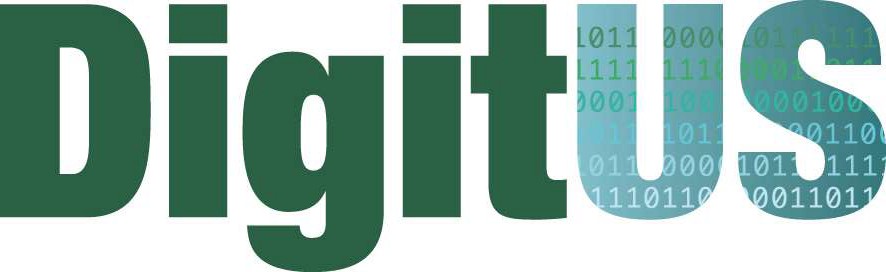 	Gemeinsame Normen entwickeln und genauer beschreiben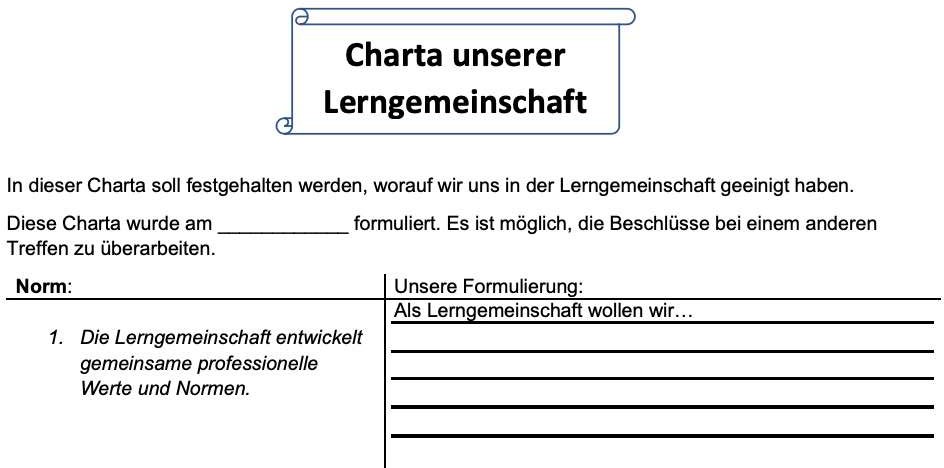 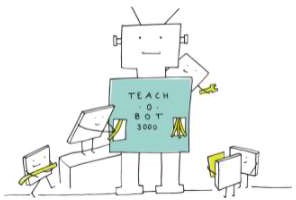 Norm:Unsere Formulierung:Die Lerngemeinschaft entwickelt gemeinsame professionelle Werte und Normen.Als Lerngemeinschaft wollen wir….____________________________________________________________________________________________________________________________________________________________________________________________________________________________________________________________________________________________________________________________________